  26-ое заседание 27-созыва ҠАРАР                                                                          РЕШЕНИЕ О повестке дня      двадцать шестого заседания Совета сельского поселенияКунгаковский сельсовет муниципального районаАскинский район  Республики  Башкортостан В соответствии со статьей 35 Регламента Совета сельского поселения Кунгаковский сельсовет муниципального района Аскинский район Республики  Башкортостан, Совет сельского поселения Кунгаковский сельсовет  муниципального района Аскинский район Республики Башкортостан р е ш и л:включить в повестку дня двадцать шестого заседания Совета сельского поселения Кунгаковский сельсовет  муниципального района Аскинский район Республики  Башкортостан 27-го созыва следующие вопросы: 1. Об основных задачах и плане мероприятий по реализации Послания Президента Республики Башкортостан Государственному Собранию – Курултаю Республики Башкортостан в 2018 годуВнесен главой сельского поселения Кунгаковский сельсовет муниципального района Аскинский район Республики Башкортостан.                                                                                                    Докладывает глава сельского поселения Кунгаковский сельсовет муниципального района Аскинский район Республики Башкортостан.	2. О результатах выполнения плана основных мероприятий сельского поселения Кунгаковский сельсовет МР Аскинский район по объявленному в Республике Башкортостан 2017-го года – Годом  Экологии. Внесен главой  сельского поселения Кунгаковский сельсовет муниципального района Аскинский район Республики Башкортостан.                                                                                                         Докладывает библиотекарь д.Кунгак  Сабитова Гульшат Фирдависовна.	3.Отчет главы сельского поселения о результатах своей деятельности, деятельности Администрации сельского поселения Кунгаковский сельсовет муниципального района Аскинский район Республики Башкортостан в 2017 году.Внесен главой сельского поселения Кунгаковский сельсовет муниципального района Аскинский район Республики Башкортостан.                                                                                                          Докладывает глава сельского поселения Кунгаковский сельсовет муниципального района Аскинский район Республики Башкортостан.	4.Отчет главы сельского поселения о результатах деятельности Совета сельского поселения Кунгаковский сельсовет муниципального района Аскинский район Республики Башкортостан в 2017 году.Внесен главой сельского поселения Кунгаковский сельсовет муниципального района Аскинский район Республики Башкортостан.                                                                                                          Докладывает глава сельского поселения Кунгаковский сельсовет муниципального района Аскинский район Республики Башкортостан.	5. О реализации законодательства Российской Федерации и Республики Башкортостан об обращениях граждан за 2017 год. Внесен главой сельского поселения Кунгаковский сельсовет муниципального района Аскинский район Республики Башкортостан.                                                                                                          Докладывает глава сельского поселения Кунгаковский сельсовет муниципального района Аскинский район Республики Башкортостан.	        6. Об утверждении Положения об оплате труда муниципальных служащих и работников, осуществляющих техническое обеспечение Администрации сельского поселения Кунгаковский сельсовет муниципального района Аскинский район Республики Башкортостан.Внесен главой сельского поселения Кунгаковский сельсовет муниципального района Аскинский район Республики Башкортостан.                                                                                                          Докладывает глава  сельского поселения Кунгаковский сельсовет муниципального района Аскинский район Республики Башкортостан.		7. Об установлении дополнительных оснований признания безнадежными к взысканию недоимки по местным налогам (в том числе отмененным местным налогам), задолженности по пеням, штрафам по этим налогам, порядка их списания.Внесен главой сельского поселения Кунгаковский сельсовет муниципального района Аскинский район Республики Башкортостан.                                                                                                          Докладывает глава сельского поселения Кунгаковский сельсовет муниципального района Аскинский район Республики Башкортостан.	Главасельского поселения Кунгаковский сельсоветмуниципального района Аскинский район                        Республики Башкортостан                                                                     Г.А.Гильманшина           д.Кунгак    27 февраля 2018 года              №155БАШКОРТОСТАН РЕСПУБЛИКАҺЫ АСҠЫН РАЙОНЫМУНИЦИПАЛЬ РАЙОНЫНЫҢҠӨНГӘК АУЫЛ СОВЕТЫАУЫЛ БИЛӘМӘҺЕ СОВЕТЫ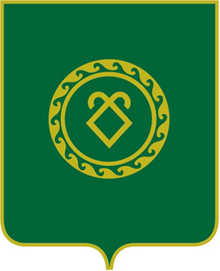 СОВЕТ СЕЛЬСКОГО ПОСЕЛЕНИЯ КУНГАКОВСКИЙ СЕЛЬСОВЕТ МУНИЦИПАЛЬНОГО РАЙОНААСКИНСКИЙ РАЙОНРЕСПУБЛИКИ БАШКОРТОСТАН